September2023GLASGOW SCOTTIE BAND CALENDAR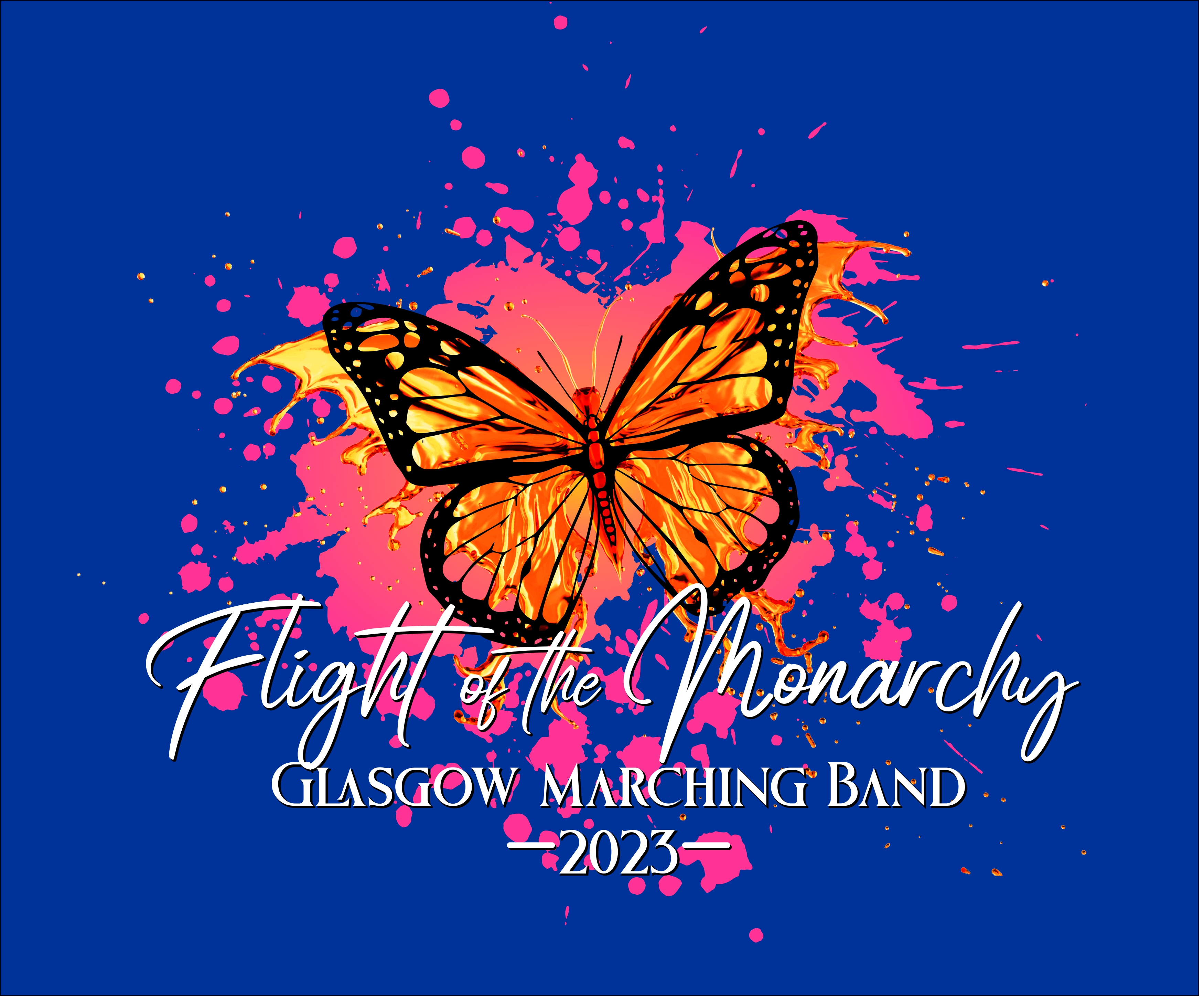 12PRACTICE3:30-5pmFootball Game vs Monroe CO  7pm3456789Labor DayPRACTICE3:30-6:45pmNo PracticePRACTICE3:30-6:45pmPRACTICE3:30-6:45pmGlasgow Home Band ContextPractice with W. Dale Warrant 8am-12pm10111213141516PRACTICE3:30-5:15pmPRACTICE3:30-6:45pmNo PracticePRACTICE3:30-6:45pmPRACTICE3:30-5pmFootball Game vs Barron CO  7pmTBD17181920212223PRACTICE3:30-5:15pmPRACTICE3:30-6:45pmNo PracticePRACTICE3:30-6:45pmPRACTICE3:30-6:45pmCONTEST DAY PULASKI COUNTY INVITATIONAL24252627282930PRACTICE3:30-5:15pmPRACTICE3:30-6:45pmNo PracticePRACTICE3:30-6:45pmPRACTICE3:30-6:45pmFootball Game vs F. Simpson  7pmTBA